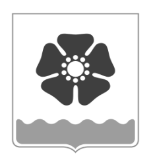 Городской Совет депутатовмуниципального образования «Северодвинск» (Совет депутатов Северодвинска)седьмого созываРЕШЕНИЕО внесении изменений в Приложение                        к решению Совета депутатов Северодвинска «О Прогнозном плане приватизации муниципального имущества на 2022–2024 годы»В соответствии с разделом 3 Положения о порядке и условиях приватизации муниципального имущества, утвержденного решением Муниципального Совета Северодвинска от 24.04.2003 № 41, Совет депутатов Северодвинскарешил:1. Внести в Приложение к решению Совета депутатов Северодвинска от 16.09.2021        № 361 (в редакции от 08.09.2022) «О Прогнозном плане приватизации муниципального имущества на 2022–2024 годы» следующие изменения:1.1. В пункте 2 раздела I:цифры «96 335,5» заменить цифрами «100 325,2»;цифры «55 223,2» заменить цифрами «51 429,1»;цифры «41 112,3» заменить цифрами «48 896,1»;цифры «29 676,6» заменить цифрами «26 165,3»1.2. В таблице 1 раздела II пункты 8, 9 исключить.1.3. В таблице 3 раздела II пункт 2 исключить.2. Настоящее решение вступает в силу после его официального опубликования.3. Опубликовать (обнародовать) настоящее решение в бюллетене нормативно-правовых актов муниципального образования «Северодвинск» «Вполне официально», разместить в сетевом издании «Вполне официально» (вполне-официально.рф)                                   и на официальных интернет-сайтах Совета депутатов Северодвинска и Администрации Северодвинска.	от24.11.2022№  24ПредседательСовета депутатов Северодвинска______________________М.А. СтарожиловВременно исполняющий обязанности  Главы Северодвинска  ________________________О.В. Бачериков